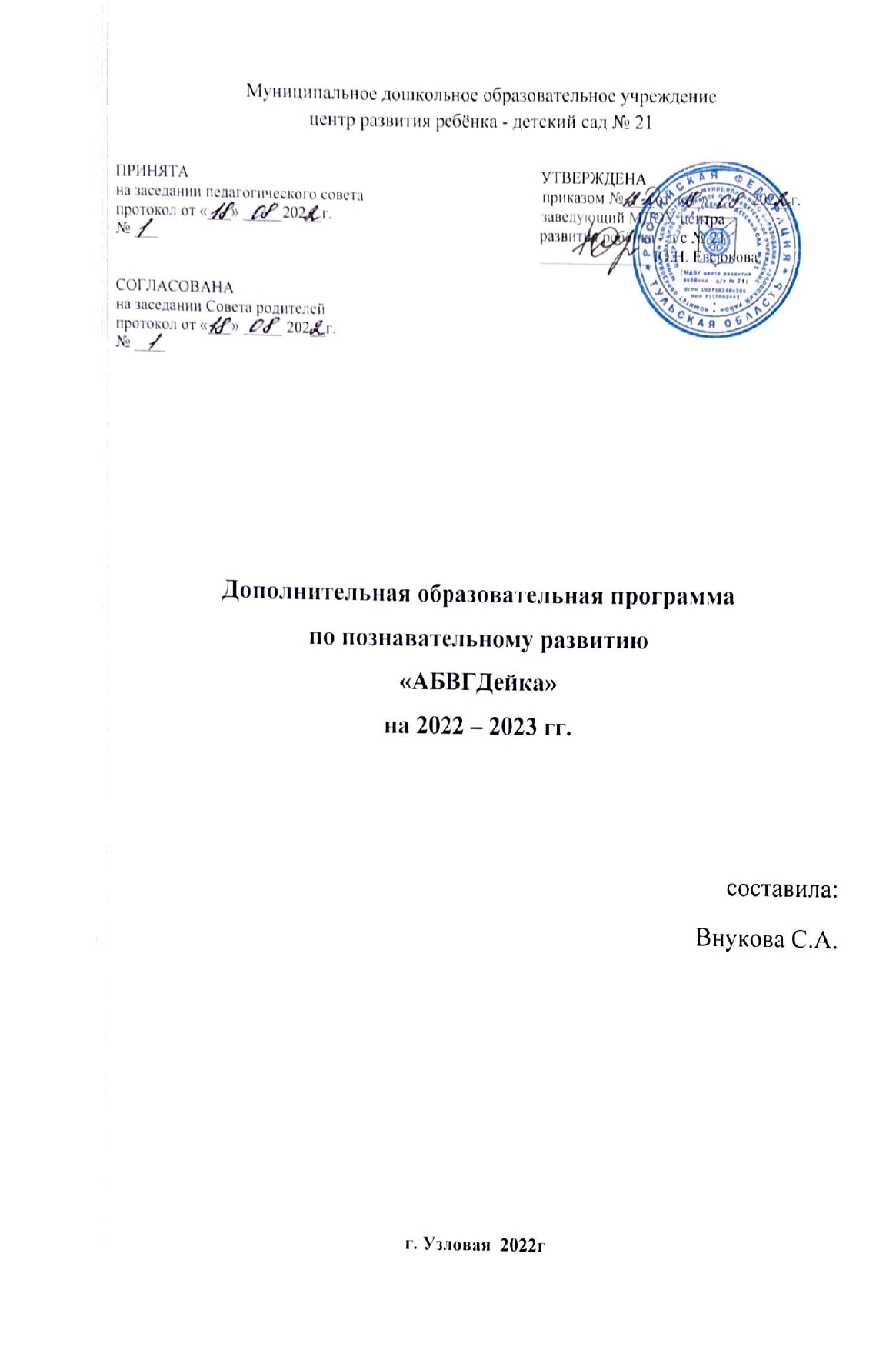 Содержание.Программа кружка «АБВГДЕЙ-КА» адресована детям 6 лет. По мнению современных физиологов, психологов, логопедов, педагогов возраст 6 лет для большинства детей является наиболее благоприятным для активного развития восприятия, внимания, памяти, мышления. Ребенок в этом возрасте физиологически готов к развивающему обучению, у него появляется желание учиться. Старший дошкольник уже может и хочет заниматься, проявляет большой интерес к организованным формам занятий, связанных с усвоением знаний, умений, навыков. Именно старший дошкольный возраст для большинства детей является наиболее эффективным для начала обучения чтению. Это не значит, что все дети в одинаковой степени освоят навыки чтения, но начинать заниматься с ними уже нужно.I. ЦЕЛЕВОЙ РАЗДЕЛПояснительная запискаЦель и задачи реализации программыПринципы и подходы к формированию программыВозрастные ограничения программыВозрастные особенности детей (посещающих кружок)Планируемые результатыII.СОДЕРЖАТЕЛЬНЫЙ РАЗДЕЛ2.1. Содержание программы2.2. Сроки реализации2.3. Формы и методы реализации программы2.4. Взаимодействие педагогов и родителей воспитанниковIII.ОРГАНИЗАЦИОННЫЙ РАЗДЕЛ3.1 Организация предметно-пространственной среды3.2.Комплексно-тематическое планирование3.3. Описание расписанияСписок литературы и электронных ресурсов.ЦЕЛЕВОЙ РАЗДЕЛ1.1 Пояснительная запискаДополнительная программа кружковой работы по звуковой культуре речи, подготовке детей к обучению грамоте, письму и чтению старших дошкольников «АБВГДЕЙ-КА» представляет собой систему комплексных занятий на основе современных методик.Направленность образовательной программы: на общее развитие ребенка, на полноценное овладение навыком осознанного чтения, посредством которого создается прочная основа для успешного изучения русского языка. Содержание программы способствует практической подготовки детей к обучению чтению, письму и ведет работу по совершенствованию устной речи.Новизна программы. Направлено на освоение новых для детей способов речевой деятельности: слушания, говорения, чтения, письма, на осознание связей и зависимостей. Актуальность.  В настоящее время обучение грамоте детей дошкольного возраста приобрело статус социального заказа. Родители хотят научить читать своих подрастающих детей; при приеме в гимназии, лицеи и школы негласно отдается предпочтение читающим дошкольникам.Неумение читать или медленное (побуквенное) чтение является серьезной проблемой при обучении ребенка в школе. Кроме того, семилетнему ребенку труднее овладеть чтением, чем шестилетнему. Но прежде чем начать читать, ребенок должен научиться слышать, из каких звуков состоят слова, то есть научиться проводить звуковой анализ слов. Оказывается, в возрасте от 5 до 7 лет детям очень интересно заниматься звуковой составляющей речи. Этим интересом можно воспользоваться и ввести ребенка в удивительный мир звуков и таким образом привести его к чтению. Педагогическая целесообразность.Методики, приемы и формы работы с детьми, используемые в процессе реализации Программы, подобраны из числа адаптированных к особенностям физиологии и психологии ребёнка.Образовательную деятельность предполагается осуществлять средствами игры, являющейся основной формой работы с детьми дошкольного возраста и ведущим видом деятельности. Следует отметить, что в дошкольном возрасте при обучении чтению важно воспитывать у ребенка уверенность в собственных силах, успешность, желание использовать приобретенные навыки в повседневной жизни (нахождение знакомых букв, чтение афиш, заголовков в газетах и т. д.). Любое занятие важно заканчивать теми упражнениями, которые доступны ребенку, доставляет ему удовольствие. Это стимулирует обучение, способствует его успешности. При обучении чтению важно дозировать объем материала, индивидуализировать темп его подачи, учитывать произносительные возможности ребенка. Программа предполагает тщательно продуманную систему упражнений для подготовки к письму.        Отличительные особенности программы.В основе обучения грамоте в соответствии с данной программой лежит звуковой аналитико-синтетический метод, опирающийся на овладение детьми навыками языкового анализа и синтеза. Ребёнка приводят к пониманию того, что речь рождается из слова. Дошкольник усваивает звуко-слоговое строение слов и обозначение звуков буквами, разделение связной речи на предложения, предложений на слова, слов на слоги, слогов на звуки и, наоборот, объединение звуков в слоги, слогов в слова, слов в предложения.Основной базой рабочей программы являются:Парциальная программа «Обучение грамоте детей дошкольного возраста» (Нищева Н.В.)1.2 Цель и задачи реализации программы Цель программы: формирование запаса знаний, умений, навыков, создающих предпосылки для успешного перехода к следующему этапу обучения – чтению и письму в школе.Задачи программы:ОбразовательныеФормирование у детей первоначальных лингвистических представлений, понимание того, что такое слово, предложение и как они строятся.Ознакомление со слогом, слоговой структурой слова. Формирование умения – делить слова на слоги.Ознакомление с гласными и согласными звуками, усвоение смыслоразличительных функций звука.ВоспитательныеВоспитание бережного отношения к книге, дидактическим материалам.Начальное литературно-эстетическое воспитание детей.РазвивающиеРазвитие не только лингвистического мышления детей, но и их языковой интуиции, природного чувства слова и интереса к изучению языка.Развитие звуковой культуры речи.Развитие фонематического слуха.Развитие графических навыков и моторики.Развитие звуко-буквенного анализа.Развитие коммуникативных навыков1.3 Принципы и подходы к формированию программыПрограмма разработана с учетом основных принципов:Последовательности (все задачи решаются методом усвоения материала «от простого к сложному», в соответствии с познавательными возрастными возможностями детей;Доступности (заключается в простоте изложения и понимания материала);Наглядности (предлагает наличие большого количества наглядного, раздаточного материала, наличие дидактических игр и пособий);Индивидуализации (учитывает психологические особенности дошкольников);Результативности (обеспечивает соответствие целей программы и возможностей их достижения);Меж предметности (предполагает связь с другими предметами: окружающим миром, развитием речи.)Программа разработана в соответствии с культурно-историческим, индивидуально-личностным, системным подходами в воспитании, обучении и развитии детей дошкольного возраста. Культурно-исторический подход к развитию человека (Л. С. Выготский) определяет ряд принципиальных положений (необходимость учета интересов и потребностей ребенка дошкольного возраста, его зоны ближайшего развития, ведущей деятельности возраста; понимание взрослого как главного носителя культуры в процессе развития ребенка.Индивидуально - личностный подход в широком значении предполагает отношение к каждому ребенку как к самостоятельной ценности, принятие его таким, каков он есть. Общенаучный системный подход позволяет рассматривать программу как систему, в которой все элементы взаимосвязаны.1.4 Возрастные ограничения программыКружок по обучению грамоте как одна из форм предшкольной подготовки. Для каждого возраста характерны свои особенности развития познавательных процессов. В отечественной и зарубежной литературе описан факт «языковой одаренности» детей 6 лет. Этот возраст - время особой восприимчивости дошкольника к звуковой стороне речи, что нельзя не учитывать при обучении грамоте. По мнению основоположника отечественной научной методики и педагогики начального обучения К. Д. Ушинского, обучение грамоте выступает в качестве главного, центрального предмета, входящие во все другие предметы и собирающие в себе их результат. У детей в возрасте 6 лет появляется интерес к буквам и желание научиться читать. Именно этот возраст, по мнению современных физиологов, психологов, логопедов, педагогов этот возраст для большинства детей является наиболее благоприятным для активного развития восприятия, внимания, памяти, мышления. Ребенок в этом возрасте физиологически готов к развивающему обучению, у него появляется желание учиться. Старший дошкольник уже может и хочет заниматься, проявляет большой интерес к организованным формам занятий, связанных с усвоением знаний, умений, навыков. Именно старший дошкольный возраст для большинства детей является наиболее эффективным для начала обучения чтению. Процесс чтения очень сложен, поскольку в нем участвуют мышление, речь, восприятие, память, воображение, слуховые и звуковые анализаторы. Необходимо помнить, что формирование навыков чтения происходит благодаря восприятию, памяти, мышлению, вниманию и речи. С помощью восприятия ребёнок слышит звуки и знакомится с образом букв, которыми они обозначаются. Память помогает малышу запомнить буквы. Мышление даёт ребёнку возможность понять, как складываются буквы в слоги и слова, а слова в предложения. Развитая речь и распределение внимания позволяют малышу осмысливать прочитанное. Внимание помогает сосредоточиться на выполнении задания.  Возрастные особенности детей (посещающих кружок)Седьмой год жизни — продолжение очень важного целостного периода в развитии детей, который начинается в пять лет и завершается к семи годам. На седьмом году продолжается становление новых психических образований. Вместе с тем дальнейшее развертывание этих образований создает психологические условия для появления новых линий и направлений развития. В семилетнем возрасте идет процесс активного созревания организма. Общее физическое развитие тесно связано с развитием познавательной сферы. Дети данной возрастной группы проявляют предпосылки к волевой регуляции поведения (на основе внутренних побуждений и установленных правил), к произвольному вниманию, однако устойчивость его еще не велика (15—20 минут) и зависит от условий и индивидуальных особенностей детей. Мотивы поведения детей 6-7 лет: • интерес к новым видам деятельности • интерес к миру взрослых, стремление быть похожим на них • проявляют познавательные интересы •устанавливание и сохранение положительных взаимоотношений со взрослыми и сверстниками 1.6. Планируемые результатыВоспитанники должны знать и уметь:различать понятия «звук», «буква»;буквы русского алфавита;определять наличие и место заданного звука в слове;анализировать звуковой состав слова;определять количество слогов в слове, ударный слог;плавно читать слоги, сознательно читать слова и предложения;замечать изменения грамматических форм слова, владеть простейшими способами словообразования;взаимодействовать со сверстниками и взрослыми.Условия реализации программыОбучение грамоте в соответствии с программой осуществляется с учётом следующих условий:Ребёнок должен быть психологически готов к обучению грамоте, у него должны быть достаточно развиты зрительное и слуховое внимание, мышление, память, устная речь, мелкая моторика;Обучение проводится с использованием игровых методик, ориентируясь на игру как основную форму деятельности дошкольника, так как именно игра наиболее доступна, понятна и интересна дошкольникам, только в игре можно «как бы мимоходом достигать обучения чтению и письму», о чём писал К.Д. Ушинский;Обучение проходит на положительном эмоциональном фоне;Процесс обучения строится на материале правильно произносимых ребёнком звуков.Образовательная деятельность должны проводиться в помещении с хорошим освещением и вентиляцией. II. СОДЕРЖАТЕЛЬНЫЙ РАЗДЕЛ2.1. Содержание программыЗадачи работы по обучению грамоте детей дошкольного возрастаПредварительный до букварный период.Развитие зрительного и слухового внимания и восприятия, мышления, памяти.Формирование навыков ориентировки в схеме собственного тела, на плоскости, в пространстве. Развитие навыков общения и связной речи. Формирование умения вести диалог и связно излагать свои мысли.Развитие фонематических процессов: восприятия, представлений. Формирование понятий звук, гласный звук, согласный звук и умения оперировать этими понятиями. Формирование понятий слог, слово, предложение. 1 периодРазвитие фонематических процессов, навыков звукового и слогового анализа и синтезаЗадачи:Воспитание внимания к звуковой стороне речи. Формирование умения различать гласные звуки по принципу контраста: [у]—[а], [и]—[у], [э]—[о], [и]—[о], [э]—[у]; гласные, близкие по артикуляции: [у]—[о]. Формирование умения дифференцировать согласные раннего онтогенеза, отличающиеся по артикуляции, в открытых слогах: [б]—[н], [м]—[т], [п]—[г] и т. п.Формирование умения различать слова, сходные по звучанию (кот — кит, бочка — точка, миска — киска). Формирование умения различать гласные и согласные звуки. Формирование навыка выделения гласных звуков из ряда звуков. Формирование первоначальных навыков анализа и синтеза. Обучение выполнению анализа и синтеза слияний гласных звуков. Формирование навыков выделения начальных ударных гласных [а], [у], [о], [и] из слов, различения слов с начальными ударными гласными. Обучение выделению согласных звуков [т], [п], [н], [м], [к] из ряда звуков, cлогов, слов, из конца и начала слов; дифференциации звуков, отличающихся по артикуляционным и акустическим признакам ([м]—[н], [п]—[т], [б]— [д], [к]—[т]) в ряду звуков, слогов, слов. Формирование умения производить анализ и синтез сначала обратных, а потом и прямых слогов, и слов из трех звуков (ам, он, пу, та, уха, кот).Формирование умения подбирать слова с заданным звуком. Закрепление понятий звук, гласный звук, согласный звук и умения оперировать этими понятиями. Развитие внимания к звукослоговой структуре слова в упражнениях на различение длинных и коротких слов; на простукивание, прохлопывание, протопывание слогового рисунка слова.Формирование умения делить на слоги двусложные слова, состоящие из открытых слогов (ма-ма, ва-та, ру-ка), и составлять слова из двух данных открытых слогов.Обучение грамотеЗадачи:Формирование понятия буква и представления о том, чем звук отличается от буквы. Ознакомление с гласными буквами А, У, О, И, с согласными буквами Т, П, Н, М, К. Формирование навыков конструирования букв из палочек, выкладывания из шнурочка и мозаики, лепки из пластилина, «рисования» по тонкому слою манки или песка и в воздухе. Обучение узнаванию «зашумленных», изображенных с недостающими элементами пройденных букв; нахождению знакомых букв в ряду правильно и зеркально изображенных букв. Формирование навыков составления и чтения слияний гласных, закрытых и открытых слогов и слов с пройденными буквами, осознанного чтения коротких слов.2 периодРазвитие фонематических процессов, навыков звукового и слогового анализа и синтезаЗадачи:Совершенствование умения различать на слух длинные и короткие слова. Обучение запоминанию и воспроизведению цепочек слогов со сменой ударения, и интонации.Обеспечение дальнейшего усвоения и использования в речи слов различной звуко-слоговой структуры.Совершенствование умения различать на слух гласные звуки.Закрепление представлений о гласных и согласных звуках, их отличительных признаках. Упражнения в различении на слух гласных и согласных звуков, в подборе слов на заданные гласные и согласные звуки.Формирование умения различать на слух согласные звуки, близкие по артикуляционным признакам в ряду звуков, слогов, слов, в предложениях, свободной игровой и речевой деятельности.Закрепление навыка выделения заданных звуков из ряда звуков, гласных из начала слов, согласных из конца и начала слова.Совершенствование навыка анализа и синтеза открытых и закрытых слогов, слов из трех-пяти звуков (в случае, когда написание слова не расходится с его произношением).Формирование навыка различения согласных звуков по признакам: глухой — звонкий, твердый — мягкий.Закрепление понятий звук, гласный звук, согласный звук.Формирование понятий звонкий согласный звук, глухой согласный звук, мягкий согласный звук, твердый согласный звук.Формирование навыков слогового анализа и синтеза слов, состоящих из двух слогов, одного слога, трех слогов.Закрепление понятия слог и умение оперировать им.Обучение грамотеЗадачи:Закрепление понятия буква и представления о том, чем звук отличается от буквы.Ознакомление с буквами Б Д Г Ф В Х Ы С З Ш Ж Э.Совершенствование навыков конструирования букв из палочек, выкладывание из шнурка и мозаики, лепки из пластилина, «рисования» по тонкому слою манки или песка.Обучение узнаванию «зашумленных» изображений пройденных букв; изученных букв, изображённых с недостающими элементами; нахождению знакомых букв в ряду правильно и зеркально изображённых букв.Закрепление навыка чтения слогов с изученными буквами.Формирование навыка осознанного чтения слов и предложений с изученными буквами.Ознакомление с некоторыми правилами правописания (раздельное написание слов в предложении, употребление прописной буквы в начале предложения и в именах собственных, точка в конце предложения). 3 периодРазвитие фонематических процессов, навыков звукового и слогового анализа и синтезаЗадачи:Закрепление представлений о гласных и согласных звуках, их отличительных признаках. Упражнение в различении гласных и согласных звуков, в подборе слов на заданные гласные и согласные звуки.Закрепление представлений о твёрдости-мягкости, глухости-звонкости согласных звуков. Упражнение в дифференциации согласных звуков по акустическим признакам и по месту образования.Ознакомление с новыми звуками [Й]  [Ц]  [Ч]  [Щ]  [Л]  [Л’]  [Р]  [Р’].Формирование умения выделять эти звуки на фоне слова, подбирать слова с этими звуками.Совершенствование навыка звукового анализа и синтеза слов из трёх-пяти звуков.Закрепление навыков анализа и синтеза слов, состоящих из одного, двух, трёх слогов.Обучение грамотеЗадачи:Ознакомление с новыми буквами Й Е Ё Ю Я Ц Ч Щ Л Р Ь Ъ.Формирование умения правильно называть буквы русского алфавита.Развитие навыков конструирования букв из палочек, кубиков, выкладывание из шнурка и мозаики, лепки из пластилина, «рисования» по тонкому слою манки или песка.Обучение узнаванию «зашумленных» изображений пройденных букв; изученных букв, изображённых с недостающими элементами; нахождению знакомых букв в ряду правильно и зеркально изображённых букв, допечатывать незаконченные буквы.Совершенствование навыка осознанного чтения слов, предложений, небольших текстов.Закрепление знания уже известных детям правил правописания.Ознакомление детей с некоторыми правилами правописания (написание ЧА-ЩА с буквой А, ЧУ-ЩУ с буквой У).Формирование навыка разгадывания ребусов, решения кроссвордов, чтение изографов.2.2. Сроки реализацииСрок реализации: 1 учебный годАдаптированные разделы программы, предназначенные для работы с детьми 6 лет, реализуются в рамках дополнительных услуг, рассчитанных на 48 занятий в год, по 1 занятию в неделю, длительностью 25-30 минут.2.3. Формы и методы реализации программыОсновная форма образовательной деятельности – фронтальная.Все занятия в соответствии с программой носят игровой характер, насыщены разнообразными играми и развивающими игровыми упражнениями.Методы используемые при реализации программы.в обучении:- практический- наглядный - словесный - игровой в воспитании:- метод формирования личности;- метод стимулирования поведения;-метод организационной деятельности2.4. Взаимодействие педагогов и родителей воспитанниковУспех подготовки к обучению грамоте во многом определяется тем, насколько четко организуется преемственность в работе педагога и родителей. Информационное просвещение предполагает знакомство:1. возрастными особенностями становления детской речи;     2. методами педагогического воздействия. Согласие родителей.Обучающее просвещение включает в себя:- обучение родителей приемам обучения;- привлечение родителей к активному участию в подготовке к обучению грамоте; - формирование у родителей и детей представления о готовности к обучению в школе.Формы работы с родителями по подготовке к обучению грамоте:- Тестирование и анкетирование (позволяет выявлять наиболее актуальные проблемы для родителей).- Дни открытых дверей. (Родители посещают занятия, смотрят, как дети занимаются, что им необходимо закрепить дома, над чем еще поработать).- Родительские пятиминутки.- Консультации – практикумы.    - Консультационная поддержка.- Домашние задания по желанию.- Домашние игротеки. (Эта рубрика знакомит родителей с простыми, но очень интересными, а главное полезными играми для детей, в нее входят описание игр, способствующих развитию речи ребенка, в которые родители могли бы поиграть с ребенком в любое удобное для них время). Данные формы работы позволяют привлечь родителей к активному участию в подготовке к обучению грамоте, предполагают установление между педагогом и родителями доверительных отношений, осознание родителями роли семьи в обучении и воспитании ребенка.III. ОРГАНИЗАЦИОННЫЙ РАЗДЕЛ3.1 Организация предметно-пространственной средыЗанятия проводятся в кабинете, который оснащен необходимыми для работы дидактическими играми и пособиями, методической литературой (ИКТ, магнитно – маркерная доска с набором букв, маркеры, демонстрационная и индивидуальные для каждого ребенка разрезные азбуки, звуковые и слоговые линейки, таблицы слогов и слов, «Букварь», наборы предметных картинок и др.), картотека артикуляционной гимнастики, пальчиковой гимнастики.3.2.Комплексно-тематическое планированиеКалендарно - тематическое планированиезанятий по обучению грамоте СентябрьОктябрьНоябрьДекабрьЯнварьФевральМартАпрельМайИюньИюльАвгустИтого: 48 занятий3.3. Описание расписанияПланирование кружковой работыПеречень методических пособий, обеспечивающих реализацию образовательной деятельностиНищева Н.В. Парциальная программа «Обучение грамоте детей дошкольного возраста» Детство-Пресс 2016Е.В. Колесникова. Программа по подготовке к обучению грамоте «От звука к букве». – М., Ювента, 2008 г.Д.Г. Шумаева. Как хорошо уметь читать. – СПб: Акцидент, 1998Журова Л.Е., Варенцова Н. С, Дурова Н.В, Невская Л.Н. Обучениедошкольников грамоте. М; Вентана – Граф ,2013Т.Е.Ковригина «Занимательное обучение чтению»: Учитель, 2017 г.Алексеева М.М. Речевое развитие дошкольников. М., 1999.Варенцова Н.С. Подготовка к обучению грамоте в детском саду. МН:, 1996 Ефименкова Л.Н. Формирование речи у дошкольников. М., 2001Юрчишина В.Д. Вижу-читаю-пишу. Система работы по обучению грамоте к школе группы. М:, Гном-пресс, 2007.Козырева Л.М. Звуковые разминки и упражнения для совершенствования техники чтения, Москва: Издательство Школа 2000.Е.В. Кузнецова, Е.В. Тихонова //Ступеньки к школе. Обучение грамоте детей с нарушениями речи: Конспекты занятий.-М.: ТЦ «Сфера», 1999№Программное содержание1Развитие общего внимания и понимания  речи.Развивать у детей общее (в отличие от слухового) внимание, понимание речи и словесно-логическое мышление.2Развитие слухового восприятия на речевых звуках.Различение близких по звуковому составу слов, состоящих из бездефектных звуков. Развитие чувства ритма и рифмы в стихотворной речи.3Развитие слухового внимания и фонематического восприятия.Развивать слуховое внимание и фонематическое восприятие детей на материале внеречевых звуков и слов, близких по звуковому составу.   4Звуки и слова.Совершенствовать слуховое восприятие, обучать различению громких и тихих звуков жизни, подготавливая таким образом к дифференциации глухих и звонких звуков речи; расширять круг представлений об окружающем мире и пополнять их словарный запас. №Программное содержание 1Буква Аа и звук (а).Формирование умения находить букву среди других букв алфавита. Развитие фонематических представлений, зрительного и звукового внимания, общей и тонкой моторики. Воспитание навыков сотрудничества, доброжелательности, инициативности, ответственности. Стр.262.Буква Уу и звук (у). Формирование умения находить новую букву среди других букв. Чтение слияний ау, уа. Развитие фонематических представлений, зрительного и звукового внимания, общей и тонкой моторик, координации речи с движением, творческого воображения.  Воспитание навыков сотрудничества, положительной установки на участие в занятии, инициативности, самостоятельности, ответственности. Стр.303Буква Оо и звук (о).Формирование умения находить новую букву среди других букв алфавита. Развитие связной речи, фонематических представлений, зрительного и слухового внимания, общей, тонкой и артикуляционной моторики, координация речи с движением, творческого воображения. Воспитание навыков сотрудничества, взаимодействия, доброжелательности, инициативности, ответственности. Стр.364Буква Ии и звук (и). Формирование умения находить новую букву среди других букв алфавита.  Совершенствование навыка чтения слияния гласных. Совершенствование фонематических представлений, воспитание мягкого голосоначала на материале гласного звука (и), развитие зрительного и слухового внимания, общей, тонкой и артикуляционной моторики, координация речи с движением, творческого воображения. Формирование навыков сотрудничества, взаимодействия, доброжелательности, ответственности, самостоятельности. Стр. 40№Программное содержание 1Буква Тт и звук (т) Ознакомление с буквой Т. Формировать умение находить букву Т среди других букв алфавита, читать и составлять слоги и двусложные слова с ней. Развитие фонематических представлений, навыков звукового и слогового анализа и синтеза, зрительного внимания, речевого слуха, общей, тонкой и артикуляционной моторики, координация речи с движением, творческого воображения. Воспитание навыков сотрудничества, взаимодействия, доброжелательности, инициативности, ответственности. Стр. 442Буква Пп и звук (п). Знакомство с буквой Пп. Формирование умения находить ее среди других букв алфавита, навыка чтения и составления двусложных слов с ней. Развитие речевой активности, фонематических представлений, навыков звукового и слогового анализа и синтеза, зрительного и слухового внимания, осязания, обследовательских навыков, общей, тонкой моторики.  Воспитание навыков сотрудничества, взаимодействия, самостоятельности, инициативности, желания быть справедливым. Воспитания любви к природе.  Стр. 513Буква Нн и звук (н).Знакомство с буквой Нн. Формирование умения находить новую букву среди других букв алфавита, читать и составлять слоги и двусложные слова с ней. Формирование понятия о предложении. Развитие фонематических представлений, навыков звукового и слогового анализа и синтеза, зрительного и слухового внимания, общей, тонкой и артикуляционной моторики, координации речи с движением. Формирование сотрудничества, взаимопонимания, доброжелательности, самостоятельности, инициативности, ответственности. Стр.574Буква Мм и звук (м).Ознакомление с буквой Мм. Формирование умения находить новую букву среди других букв алфавита. Формирование представления о предложении.  Развитие фонематических представлений, зрительного и слухового внимания, общей и тонкой моторики, координации речи с движением. Формирование навыков сотрудничества, взаимопонимания, доброжелательности, самостоятельности, инициативности, ответственности. Стр.62№Программное содержание 1Буква Кк и звук (к). Знакомство с буквой К.  Формирование умения находить новую букву среди других букв алфавита, читать и составлять слоги и двусложные слова с ней.  Формирование представления о предложении. Развитие речевой активности, фонематических представлений, навыков звукового и слухового анализа и синтеза, зрительного и слухового внимания, общей и тонкой моторики, координации речи с движением. Формирование навыков сотрудничества, взаимопонимания, доброжелательности, самостоятельности, инициативности, ответственности. Стр.692Закрепление пройденных букв. Закрепление знания пройденных букв, совершенствование умения находить их среди других букв алфавита, читать и составлять слоги и двусложные слова с ними. Развитие речевой активности, фонематических представлений, навыков звукового и слогового анализа и синтеза, зрительного и слухового внимания, общей и тонкой моторики, координации речи с движением. Формирование навыков сотрудничества, взаимопонимания, доброжелательности, самостоятельности, инициативности, ответственности. Стр.733  Буква Бб и звуки (б) –(б’). Знакомство со звуками (б), (б’), буквой Б б, формирование понятий о твердости – мягкости, звонкости – глухости согласных звуков. Совершенствование навыка чтения слогов и слов с новой буквой. Развитие фонематического восприятия, навыков звукового анализа и синтеза слов, мышления, общей и тонкой моторики, координации речи с движением. Воспитывать навыки сотрудничества в игре и на занятии, самостоятельности, инициативности, ответственности. Стр.854Буква Дд и звуки (д) –(д’). Ознакомление со звуками (д), (д’), буквой Дд.  Совершенствование навыка чтения слогов и слов с новой буквой. Развитие фонематического восприятия, навыков звукового анализа и синтеза слов, мышления, общей и тонкой моторики, грамотных навыков, координации речи с движением. Воспитывать навыки сотрудничества в игре и на занятии, самостоятельности, инициативности, ответственности. Стр.93№Программное содержание 1Буква Гг и звуки (г) –(г’). Ознакомление со звуками и буквой Гг Совершенствование навыков звукового и слогового анализа и синтеза. Развитие фонематического восприятия, артикуляционной, тонкой и общей моторики, координации движений, ловкости. Формирование взаимопонимания, доброжелательности, самостоятельности, инициативности, ответственности. Стр.1012Закрепление пройденных буквСовершенствование навыков звуко-буквенного и звукового анализа и синтеза, навыка чтения слогов, слов, предложений.  Развитие фонематического восприятия, зрительного внимания и восприятия, тонкой и общей моторики, координации движений, ловкости. Формирование взаимопонимания, доброжелательности, самостоятельности, инициативности, ответственности. Стр.1063Буква Фф и звуки (ф) –(ф’).Ознакомление со звуками (ф), (ф’), и буквой Фф.  Совершенствование навыков звукового анализа и синтеза. Совершенствование навыка чтения слогов и слов с новой буквой Фф. Развитие   связной речи, фонематического восприятия, зрительного внимания и восприятия, мышления, тонкой и общей моторики. Формирование навыков сотрудничества, доброжелательности, самостоятельности, ответственности. Стр.1124Буква Вв и звуки (в) –(в’).Ознакомление со звуками (в), (в’) и буквой Вв.  Совершенствование навыков звукового анализа и синтеза. Совершенствование навыка чтения слогов и слов с новой буквой. Профилактика нарушений письменной речи.  Развитие синтаксической стороны речи (закрепление понятия предложение). Развитие диалогической речи, речевого слуха, фонематического восприятия, зрительного внимания и восприятия, памяти, мышления, тонкой и общей моторики.  Воспитывать навыки сотрудничества в игре и на занятии, самостоятельности, инициативности, ответственности. Стр.117№Программное содержание 1Буква Хх и звуки (х) –(х’). Ознакомление со звуками (х) –(х’) и буквой Хх. Совершенствование навыков звукового анализа и синтеза. Совершенствование навыка чтения слогов и слов с новой буквой Хх. Профилактика нарушений письменной речи. Развитие речевого слуха, фонематического восприятия, зрительного внимания и восприятия, памяти, мышления, тонкой и общей моторики. Формирование взаимопонимания, доброжелательности, самостоятельности, инициативности, ответственности. Стр.1272Буква Ыы и звук (ы). Ознакомление со звуком (ы) и буквой Ыы. Совершенствование навыков звукового анализа и синтеза. Совершенствование навыка чтения слогов и слов с новой буквой Ы. Развитие фонематического восприятия, тонкой и общей моторики, координации движений. Формирование взаимопонимания, доброжелательности, самостоятельности, инициативности, ответственности. Стр.1333Буква Сс и звуки (с) –(с’). Ознакомление со звуками (с) –(с’) и буквой Сс. Совершенствование навыка чтения слогов и слов с новой буквой Сс. Совершенствование навыков звукового и слогового анализа и синтеза. Профилактика нарушений письменной речи. Развитие речевого слуха, фонематического восприятия, зрительного внимания и восприятия, мышления, тонкой и общей моторики. Формирование взаимопонимания, доброжелательности, самостоятельности, инициативности, ответственности. Стр.1384 Буква Зз и звуки (з) –(з’). Ознакомление со звуками (з) –(з’) и буквой Зз. Совершенствование навыков звукового и слогового анализа и синтеза. Совершенствование навыка чтения слогов и слов, предложений с новой буквой Зз. Профилактика нарушений письменной речи. Развитие фонематического восприятия, тонкой и общей моторики. Формирование взаимопонимания, доброжелательности, самостоятельности, инициативности, ответственности. Стр. 145 №Программное содержание1Буква Шш и звук (ш).  Ознакомление со звуком (ш) и буквой Шш. Совершенствование навыков звукового анализа и синтеза. Совершенствование навыка чтения слогов и слов, предложений с новой буквой Шш. Профилактика нарушений письменной речи. Развитие связной речи, фонематического восприятия, зрительного внимания и восприятия, мышления, тонкой и общей моторики. Формирование навыков сотрудничества, самостоятельности, инициативности, ответственности. Стр. 1512Дифференциация   звуков (ш-с)Совершенствование навыка чтения слогов, слов, предложений с пройденными буквами. Совершенствование навыков звукового и слогового анализа и синтеза. Профилактика нарушений письменной речи. Развитие связной речи, фонематического восприятия, зрительного внимания и восприятия, мышления, тонкой и общей моторики. Формирование взаимопонимания, доброжелательности, самостоятельности, инициативности, ответственности. Стр.1563Буква Жж и звук (ж). Ознакомление со звуком (ж) и буквой Жж. Формирование навыка чтения слогов и слов, предложений с новой буквой Жж. Совершенствование навыков звукового анализа и синтеза. Развитие речевого слуха, фонематического восприятия, зрительного внимания и восприятия, мышления, артикуляционной и тонкой моторики. Формирование взаимопонимания, доброжелательности, самостоятельности, инициативности, ответственности.  Стр.1594Дифференциация   звуков (ж-з)Различение звуков (ж-з, ш-ж) в словах. Совершенствование навыка чтения слогов, слов с пройденными буквами.  Совершенствование навыка звукового анализа слов.  Развитие фонематических процессов (дифференциация    звуков (ж) – (з), (ш)- (ж) зрительного внимания и восприятия, мышления, артикуляционной и тонкой моторики. Формирование взаимопонимания, доброжелательности, самостоятельности, инициативности, ответственности. Стр.164№Программное содержание 1Буква Ээ и звук (э).Ознакомление со звуком (э) и буквой Ээ. Формирование навыка чтения слогов и слов с новой буквой Ээ. Совершенствование навыков звукового и слогового анализа и синтеза. Совершенствование навыка печатания. Развитие фонематического восприятия, артикуляционной, тонкой и общей моторики, координации движений, ловкости. Формирование взаимопонимания, доброжелательности, самостоятельности, инициативности, ответственности.  Стр.1702Буква Йй и звук (й). Ознакомление со звуком (й) и буквой Йй. Формирование навыка чтения слогов и слов с новой буквой Йй. Совершенствование навыков звукового и слогового анализа и синтеза. Совершенствование навыка печатания. Развитие фонематического восприятия, артикуляционной, тонкой и общей моторики, координации движений, творческого воображения, подражательности. Формирование взаимопонимания, доброжелательности, самостоятельности, инициативности, ответственности. Стр.1753Буква Ее Ознакомление с буквой Ее. Формирование навыка чтения слогов и слов с новой буквой Ее. Совершенствование навыков слогового анализа и синтеза. Совершенствование навыков конструирования и печатания. Профилактика нарушений письменной речи. Развитие речевого слуха, фонематического восприятия, зрительного гнозиса, конструктивного праксиса, навыков ориентировки на плоскости, тонкой и общей моторики, координации движений, творческого воображения, подражательности. Формирование взаимопонимания, доброжелательности, самостоятельности, инициативности, ответственности. Стр.1804Буква Ёё. Ознакомление с буквой Ёё. Формирование навыка чтения слогов и слов с новой буквой Ёё. Совершенствование навыков слогового анализа и синтеза и анализа предложения с предлогом. Совершенствование навыков конструирования и печатания. Развитие речевого слуха, фонематического восприятия, зрительного гнозиса, конструктивного праксиса, навыков ориентировки на плоскости, тонкой и общей моторики, координации движений, творческого воображения, подражательности. Формирование взаимопонимания, доброжелательности, самостоятельности, инициативности, ответственности. Стр.185№Программное содержание 1Буква Юю. Ознакомление с буквой Юю. Формирование навыка чтения слогов и слов с новой буквой Юю. Совершенствование навыков слогового анализа и синтеза. Формирование навыка анализа предложения с предлогом. Совершенствование навыков конструирования и печатания. Развитие речевого слуха, фонематического восприятия, зрительного гнозиса, конструктивного праксиса, навыков ориентировки на плоскости, тонкой и общей моторики, координации движений, творческого воображения, подражательности. Формирование взаимопонимания, доброжелательности, самостоятельности, инициативности, ответственности. Стр.1882Буква Яя. Ознакомление с буквой Яя. Формирование навыка чтения слогов и слов с новой буквой Яя. Совершенствование навыков слогового анализа и синтеза. Формирование навыка анализа предложения с предлогом. Совершенствование навыков конструирования и печатания. Развитие речевого слуха, фонематического восприятия, зрительного гнозиса, конструктивного праксиса, навыков ориентировки на плоскости, тонкой и общей моторики, координации движений, творческого воображения, подражательности. Формирование взаимопонимания, доброжелательности, самостоятельности, инициативности, ответственности.  Стр.1923Буквы Е Ё Ю ЯФормирование навыка чтения слогов и слов с пройденными буквами. Совершенствование навыков слогового анализа и синтеза. Формирование навыка анализа предложения с предлогом. Совершенствование навыка конструирования и печатания. Развитие речевого слуха, фонематического восприятия, зрительного гнозиса, конструктивного праксиса, навыков ориентировки на плоскости, тонкой и общей моторики, координации движений, творческого воображения, подражательности. Формирование взаимопонимания, доброжелательности, самостоятельности, инициативности, ответственности. Стр.1964Буква Цц и звук (ц). Ознакомление с буквой Цц и звуком (ц). Формирование навыка чтения слогов, слов, предложений с новой буквой. Закрепление представлений о твердости-мягкости, глухости-звонкости согласных. Совершенствование навыков звукового анализа и синтеза.  Совершенствование навыков конструирования и печатания. Развитие фонематического восприятия, зрительного гнозиса, конструктивного праксиса, навыков ориентировки на плоскости, тонкой и общей моторики, координации движений, творческого воображения, подражательности. Формирование взаимопонимания, доброжелательности, самостоятельности, инициативности, ответственности. Стр.200№Программное содержание1Буква Чч и звук (ч).                                                                                                                         Ознакомление с буквой Чч и звуком (ч). Формирование навыка чтения слогов, слов, предложений с новой буквой. Закрепление представлений о твердости-мягкости, глухости-звонкости согласных. Совершенствование навыков звукового анализа и синтеза.  Совершенствование навыков конструирования и печатания. Развитие фонематического восприятия, зрительного гнозиса, конструктивного праксиса, навыков ориентировки на плоскости, тонкой и общей моторики, координации движений, творческого воображения, подражательности. Формирование взаимопонимания, доброжелательности, самостоятельности, инициативности, ответственности. Стр.2042Буква Щщ и звук (щ).                                                                                                       Ознакомление с буквой Щщ и звуком (щ). Формирование навыка чтения слогов, слов, предложений с новой буквой. Закрепление представлений о твердости-мягкости, глухости-звонкости согласных. Совершенствование навыков звукового и слогового анализа и синтеза.  Совершенствование навыков конструирования и печатания. Развитие фонематических представлений (дифференциация    звуков (ш) – (щ), зрительного гнозиса, конструктивного праксиса, навыков ориентировки на плоскости, тонкой и общей моторики, координации движений, творческого воображения. Формирование взаимопонимания, доброжелательности, самостоятельности, инициативности, ответственности. Стр.2083Дифференциация   звуков щ-сь                                                                                                  Различение звуков (щ-сь) в словах. Совершенствование навыка чтения слогов, слов и предложений с пройденными буквами.  Совершенствование навыков звукового и слогового анализа и синтеза, анализа и синтеза предложений. Развитие фонематических процессов (дифференциация    звуков (щ) – (сь), фонематических представлений (подбор слов с заданным звуком, определение места звука в слове), общей моторики, координации движений, творческого воображения. Формирование взаимопонимания, доброжелательности, самостоятельности, инициативности, ответственности. Стр.2124Буква Лл и звуки (л), (л’). Ознакомление с буквой Лл и звуками (л), (л’). Формирование навыка чтения слогов, слов, предложений с новой буквой. Закрепление представлений о твердости-мягкости, глухости-звонкости согласных. Совершенствование навыков звукового и слогового анализа и синтеза.  Совершенствование навыков конструирования и печатания. Развитие фонематических представлений (определение начальных и конечных звуков в словах, подбор слов на заданные звуки). Развитие общей моторики, координации движений, ловкости, подвижности. Формирование взаимопонимания, доброжелательности, самостоятельности, инициативности, ответственности. Стр.215№Программное содержание 1Буква Рр и звуки (р), (р’). Ознакомление с буквой Рр и звуками (р), (р’). Формирование навыка чтения слогов, слов, предложений с новой буквой. Закрепление представлений о твердости-мягкости, глухости-звонкости согласных. Совершенствование навыков звукового анализа и синтеза, анализа и синтеза предложений.  Совершенствование навыков конструирования и печатания. Развитие фонематических представлений (определение начальных и конечных звуков в словах, подбор слов на заданные звуки). Развитие общей моторики, координации движений, ловкости, подвижности. Формирование взаимопонимания, доброжелательности, самостоятельности, инициативности, ответственности. Стр.2202.Буква Ь. Ознакомление с буквой Ь. Формирование навыка чтения слогов, слов, предложений с новой буквой. Совершенствование навыков звуко-буквенного анализа и синтеза предложений.  Совершенствование навыков конструирования и печатания. Развитие фонематических представлений.  Развитие общей моторики, координации движений, ловкости, подвижности. Формирование взаимопонимания, доброжелательности, самостоятельности, инициативности, ответственности. Стр.2303Буква Ъ. Ознакомление с буквой Ъ. Формирование навыка чтения слогов, слов, предложений с новой буквой. Совершенствование навыков звуко-буквенного анализа.   Совершенствование навыков конструирования и печатания. Развитие фонематических представлений.  Развитие общей моторики, координации движений, ловкости, подвижности. Формирование взаимопонимания, доброжелательности, самостоятельности, инициативности, ответственности. Стр.2364ЗакреплениеЗакрепление навыка чтения слогов, слов, предложений, текстов с пройденными буквами. Совершенствование навыков звукового и слогового анализа и синтеза, анализа и синтеза предложений. Развитие фонематических процессов, мелкой моторики, координации движений, ловкости, подвижности. Формирование взаимопонимания, доброжелательности, самостоятельности, инициативности, ответственности. Стр.240№Программное содержание 1ЗакреплениеЗакрепление навыка чтения слогов, слов, предложений, текстов с пройденными буквами. Совершенствование навыков звукового и слогового анализа и синтеза, анализа и синтеза предложений. Развитие фонематических процессов, мелкой и общей моторики, координации движений, ловкости, подвижности. Формирование взаимопонимания, доброжелательности, самостоятельности, инициативности, ответственности. Стр.2432ЗакреплениеЗакрепление навыка чтения слогов, слов, предложений, текстов с пройденными буквами. Совершенствование навыков звукового и слогового анализа и синтеза, анализа и синтеза предложений. Формирование представлений о русском алфавите.  Развитие фонематических процессов, мелкой и общей моторики, координации движений, ловкости, подвижности. Формирование взаимопонимания, доброжелательности, самостоятельности, инициативности, ответственности. Стр.2473ЗакреплениеЗакрепление навыка чтения слогов, слов, предложений, текстов с пройденными буквами. Совершенствование навыков звукового и слогового анализа и синтеза, анализа и синтеза предложений. Формирование представлений о русском алфавите.  Развитие фонематических процессов, мелкой и общей моторики, координации движений, ловкости, подвижности. Формирование взаимопонимания, доброжелательности, самостоятельности, инициативности, ответственности. Стр.2494ЗакреплениеЗакрепление навыка чтения слогов, слов, предложений, текстов с пройденными буквами. Совершенствование навыков звукового и слогового анализа и синтеза, анализа и синтеза предложений. Формирование представлений о русском алфавите.  Развитие фонематических процессов, мелкой и общей моторики, координации движений, ловкости, подвижности. Формирование взаимопонимания, доброжелательности, самостоятельности, инициативности, ответственности. группаколичество занятий в неделюколичество занятий в месяцпродолжительность занятияПодготовительная группа1425-30 мин